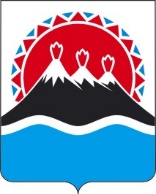 П О С Т А Н О В Л Е Н И ЕПРОЕКТРЕГИОНАЛЬНОЙ СЛУЖБЫ ПО ТАРИФАМ И ЦЕНАМ  КАМЧАТСКОГО КРАЯ                   г. Петропавловск-КамчатскийВ соответствии с Федеральным законом от 27.07.2010 № 190-ФЗ «О теплоснабжении», постановлением Правительства Российской Федерации от 22.10.2012 № 1075 «О ценообразовании в сфере теплоснабжения», приказами ФСТ России от 13.06.2013 № 760-э «Об утверждении Методических указаний по расчету регулируемых цен (тарифов) в сфере теплоснабжения», постановлением Правительства Камчатского края от 19.12.2008 № 424-П «Об утверждении Положения о Региональной службе по тарифам и ценам Камчатского края», протоколом Правления Региональной службы по тарифам и ценам Камчатского края от 18.11.2020 № ХХХПОСТАНОВЛЯЮ:Внести в приложения 3 – 4 к постановлению Региональной службы по тарифам и ценам Камчатского края от 06.12.2018 № 321 «Об утверждении тарифов в сфере теплоснабжения АО «ОССОРА» на территории городского поселения «поселок Оссора» и сельского поселения «село Карага» Карагинского муниципального района, на 2019-2023 годы» изменения, изложив их в редакции согласно приложениям 1 – 2 к настоящему постановлению. Настоящее постановление вступает в силу через десять дней после дня его официального опубликования.Приложение 1к постановлению Региональной службыпо тарифам и ценам Камчатского края от 18.11.2020 № ХХХ«Приложение № 3к постановлению Региональной службыпо тарифам и ценам Камчатского края от 06.12.2018 № 321Экономически обоснованные тарифы на тепловую энергию, поставляемую АО «ОССОРА» потребителям городского поселения «поселок Оссора»Карагинского муниципального района, на 2019 - 2023 годы* Выделяется в целях реализации пункта 6 статьи 168 Налогового кодекса РФ (часть вторая)».Приложение 2 к постановлению Региональной службыпо тарифам и ценам Камчатского края от 18.11.2020 № ХХХ«Приложение № 4к постановлению Региональной службыпо тарифам и ценам Камчатского края от 06.12.2018 № 321Экономически обоснованные тарифы на тепловую энергию, поставляемую АО «ОССОРА» потребителям сельского поселения «село Карага» Карагинского муниципального района, на 2019 - 2023 годы* Выделяется в целях реализации пункта 6 статьи 168 Налогового кодекса РФ (часть вторая)».[Дата регистрации]№[Номер документа]О внесении изменений в приложения 3 – 4 к постановлению Региональной службы по тарифам и ценам Камчатского края от 06.12.2018 № 321 «Об утверждении тарифов в сфере теплоснабжения АО «ОССОРА» на территории городского поселения «поселок Оссора» и сельского поселения «село Карага» Карагинского муниципального района, на 2019-2023 годы»Руководитель[горизонтальный штамп подписи 1]И.В. Лагуткина№ п/пНаименование регулируемой организацииВид тарифаГод(период)ВодаОтборный пар давлениемОтборный пар давлениемОтборный пар давлениемОтборный пар давлениемОстрый и редуцированный пар№ п/пНаименование регулируемой организацииВид тарифаГод(период)Водаот 1,2 до 2,5 кг/см2от 2,5 до 7,0 кг/см2от 7,0 до 13,0 кг/см2свыше 13,0 кг/см2Острый и редуцированный пар1.Для потребителей, в случае отсутствия дифференциации тарифов по схеме подключенияДля потребителей, в случае отсутствия дифференциации тарифов по схеме подключенияДля потребителей, в случае отсутствия дифференциации тарифов по схеме подключенияДля потребителей, в случае отсутствия дифференциации тарифов по схеме подключенияДля потребителей, в случае отсутствия дифференциации тарифов по схеме подключенияДля потребителей, в случае отсутствия дифференциации тарифов по схеме подключенияДля потребителей, в случае отсутствия дифференциации тарифов по схеме подключенияДля потребителей, в случае отсутствия дифференциации тарифов по схеме подключенияДля потребителей, в случае отсутствия дифференциации тарифов по схеме подключения1.1АО «ОССОРА»одноставочный руб./Гкал20191.2АО «ОССОРА»одноставочный руб./Гкал01.01.2019 -30.06.20199 329,801.3АО «ОССОРА»одноставочный руб./Гкал01.07.2019 -  31.12.20199 770,881.4АО «ОССОРА»одноставочный руб./Гкал20201.5АО «ОССОРА»одноставочный руб./Гкал01.01.2020 -30.06.20209 400,001.6АО «ОССОРА»одноставочный руб./Гкал01.07.2020 -  31.12.20209 847,471.7АО «ОССОРА»одноставочный руб./Гкал20211.8АО «ОССОРА»одноставочный руб./Гкал01.01.2021 -30.06.20219 847,471.9АО «ОССОРА»одноставочный руб./Гкал01.07.2021 -  31.12.202110 138,321.10АО «ОССОРА»одноставочный руб./Гкал20221.11АО «ОССОРА»одноставочный руб./Гкал01.01.2022-30.06.202210 138,321.12АО «ОССОРА»одноставочный руб./Гкал01.07.2022 -  31.12.202210 592,271.13АО «ОССОРА»одноставочный руб./Гкал20231.14АО «ОССОРА»одноставочный руб./Гкал01.01.2023 -30.06.202310 592,271.15АО «ОССОРА»одноставочный руб./Гкал01.07.2023 -  31.12.202310 816,01АО «ОССОРА»Население (тарифы указываются с учетом НДС)*Население (тарифы указываются с учетом НДС)*Население (тарифы указываются с учетом НДС)*Население (тарифы указываются с учетом НДС)*Население (тарифы указываются с учетом НДС)*Население (тарифы указываются с учетом НДС)*Население (тарифы указываются с учетом НДС)*Население (тарифы указываются с учетом НДС)*1.16АО «ОССОРА»одноставочный руб./Гкал20191.17АО «ОССОРА»одноставочный руб./Гкал01.01.2019 -30.06.201911 195,761.18АО «ОССОРА»одноставочный руб./Гкал01.07.2019 -  31.12.201911 725,061.19АО «ОССОРА»одноставочный руб./Гкал20201.20АО «ОССОРА»одноставочный руб./Гкал01.01.2020 -30.06.202011 280,001.21АО «ОССОРА»одноставочный руб./Гкал01.07.2020 -  31.12.202011 816,961.22АО «ОССОРА»одноставочный руб./Гкал20211.23АО «ОССОРА»одноставочный руб./Гкал01.01.2021 -30.06.202111 816,961.24АО «ОССОРА»одноставочный руб./Гкал01.07.2021 -  31.12.202112 165,981.25АО «ОССОРА»одноставочный руб./Гкал20221.26АО «ОССОРА»одноставочный руб./Гкал01.01.2022-30.06.202212 165,981.27АО «ОССОРА»одноставочный руб./Гкал01.07.2022 -  31.12.202212 710,721.28АО «ОССОРА»одноставочный руб./Гкал20231.29АО «ОССОРА»одноставочный руб./Гкал01.01.2023 -30.06.202312 710,721.30АО «ОССОРА»одноставочный руб./Гкал01.07.2023 -  31.12.202312 979,21АО «ОССОРА»двухставочныйХХХХХХХАО «ОССОРА»ставка за тепловую энергию, руб./ГкалАО «ОССОРА»ставка за содержание тепловой мощности, тыс.руб./Гкал/ч в мес.№ п/пНаименование регулируемой организацииВид тарифаГод(период)ВодаОтборный пар давлениемОтборный пар давлениемОтборный пар давлениемОтборный пар давлениемОстрый и редуцированный пар№ п/пНаименование регулируемой организацииВид тарифаГод(период)Водаот 1,2 до 2,5 кг/см2от 2,5 до 7,0 кг/см2от 7,0 до 13,0 кг/см2свыше 13,0 кг/см2Острый и редуцированный пар1.Для потребителей, в случае отсутствия дифференциации тарифов по схеме подключенияДля потребителей, в случае отсутствия дифференциации тарифов по схеме подключенияДля потребителей, в случае отсутствия дифференциации тарифов по схеме подключенияДля потребителей, в случае отсутствия дифференциации тарифов по схеме подключенияДля потребителей, в случае отсутствия дифференциации тарифов по схеме подключенияДля потребителей, в случае отсутствия дифференциации тарифов по схеме подключенияДля потребителей, в случае отсутствия дифференциации тарифов по схеме подключенияДля потребителей, в случае отсутствия дифференциации тарифов по схеме подключенияДля потребителей, в случае отсутствия дифференциации тарифов по схеме подключения1.1АО «ОССОРА»одноставочный руб./Гкал20191.2АО «ОССОРА»одноставочный руб./Гкал01.01.2019 -30.06.20199 200,001.3АО «ОССОРА»одноставочный руб./Гкал01.07.2019 -  31.12.20199 206,011.4АО «ОССОРА»одноставочный руб./Гкал20201.5АО «ОССОРА»одноставочный руб./Гкал01.01.2020 -30.06.20209 206,011.6АО «ОССОРА»одноставочный руб./Гкал01.07.2020 -  31.12.202010 032,441.7АО «ОССОРА»одноставочный руб./Гкал20211.8АО «ОССОРА»одноставочный руб./Гкал01.01.2021 -30.06.202110 032,441.9АО «ОССОРА»одноставочный руб./Гкал01.07.2021 -  31.12.20219 627,911.10АО «ОССОРА»одноставочный руб./Гкал20221.11АО «ОССОРА»одноставочный руб./Гкал01.01.2022-30.06.20229 627,911.12АО «ОССОРА»одноставочный руб./Гкал01.07.2022 -  31.12.202211 279,221.13АО «ОССОРА»одноставочный руб./Гкал20231.14АО «ОССОРА»одноставочный руб./Гкал01.01.2023 -30.06.202311 279,221.15АО «ОССОРА»одноставочный руб./Гкал01.07.2023 -  31.12.20239 478,51АО «ОССОРА»Население (тарифы указываются с учетом НДС)*Население (тарифы указываются с учетом НДС)*Население (тарифы указываются с учетом НДС)*Население (тарифы указываются с учетом НДС)*Население (тарифы указываются с учетом НДС)*Население (тарифы указываются с учетом НДС)*Население (тарифы указываются с учетом НДС)*Население (тарифы указываются с учетом НДС)*1.16АО «ОССОРА»одноставочный руб./Гкал20191.17АО «ОССОРА»одноставочный руб./Гкал01.01.2019 -30.06.201911 040,001.18АО «ОССОРА»одноставочный руб./Гкал01.07.2019 -  31.12.201911 047,211.19АО «ОССОРА»одноставочный руб./Гкал20201.20АО «ОССОРА»одноставочный руб./Гкал01.01.2020 -30.06.202011 047,211.21АО «ОССОРА»одноставочный руб./Гкал01.07.2020 -  31.12.202012 038,931.22АО «ОССОРА»одноставочный руб./Гкал20211.23АО «ОССОРА»одноставочный руб./Гкал01.01.2021 -30.06.202112 038,931.24АО «ОССОРА»одноставочный руб./Гкал01.07.2021 -  31.12.202111 553,491.25АО «ОССОРА»одноставочный руб./Гкал20221.26АО «ОССОРА»одноставочный руб./Гкал01.01.2022-30.06.202211 553,491.27АО «ОССОРА»одноставочный руб./Гкал01.07.2022 -  31.12.202213 535,061.28АО «ОССОРА»одноставочный руб./Гкал20231.29АО «ОССОРА»одноставочный руб./Гкал01.01.2023 -30.06.202313 535,061.30АО «ОССОРА»одноставочный руб./Гкал01.07.2023 -  31.12.202311 374,21АО «ОССОРА»двухставочныйХХХХХХХАО «ОССОРА»ставка за тепловую энергию, руб./ГкалАО «ОССОРА»ставка за содержание тепловой мощности, тыс.руб./Гкал/ч в мес.